In collaborazione con AGISCUOLALA SCUOLA AL CINEMALA SALA CINEMATOGRAFICA UNA RISORSA PER LA SCUOLAProposte per la scuola a.s. 2023/2024Con il Piano Nazionale Cinema per la Scuola, il linguaggio cinematografico, la storia e l’estetica del cinema, entrano a pieno titolo nel Piano dell’offerta formativa delle scuole di ogni ordine e grado. L’obiettivo è fornire alle ragazze e ai ragazzi gli strumenti per leggere, decodificare e usare in maniera consapevole le migliaia di immagini con le quali vengono a contatto ogni giorno, consentire l’approfondimento di un linguaggio che ha fortemente caratterizzato e ancora caratterizza il nostro tempo e che dialoga anche con gli strumenti digitali ormai a disposizione di tutti.PROGETTO CINEFORUMMatinéeIl cineforum propone lo studio e l’analisi critica del film attraverso vari momenti:- lavoro a scuola (preparazione degli studenti alla visione del film mediante l’utilizzo di schede informative);- proiezione di film al cinema con dibattito finale guidato da esperti, centrato sull’introduzione al linguaggio cinematografico e approfondimento del tema trattato dal film;- lavoro a scuola: percorso di riflessione e di lettura, critico e consapevole.- Su richiesta è possibile organizzare degli incontri, tenuti dai nostri esperti, sull’evoluzione delle tecniche cinematografiche e/o sulla storia del cinema.Il costo del biglietto per studente è di € 3,50 a proiezione (gli insegnanti/accompagnatori non pagano);il costo del degli incontri andrà concordato con gli insegnati interessati.Di seguito proponiamo una serie di percorsi tematici e alcune soluzioni di film.Le scuole possono proporre i loro percorsi e proiezioni in autonomia o concordando con lo staff del cinema Zenith.Film e date verranno definite insieme ai docenti.Per info: infonews@cinemazenith.it	3400895989 Pietro BizzarriScuole Elementari e dell’infanzia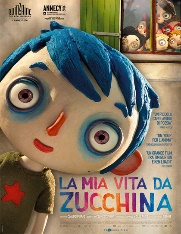 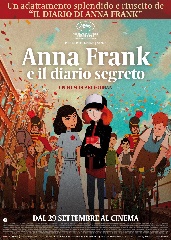 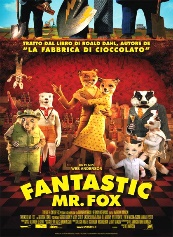 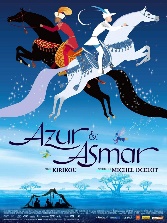 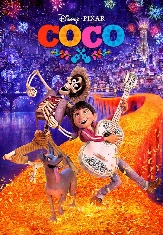 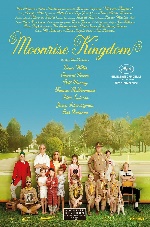 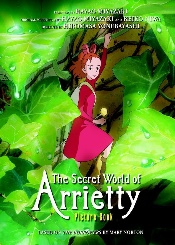 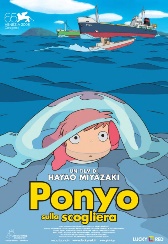 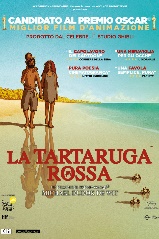 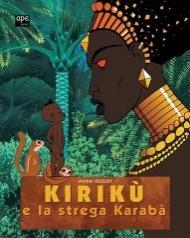 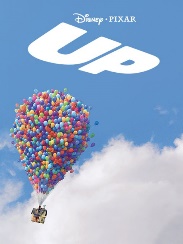 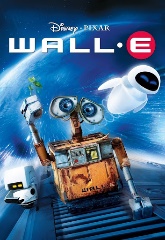 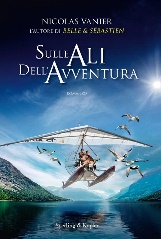 Proposte biennio e  scuole dell’infanziaFantastic Mr. FoxAzur e AsmarCocoMoonrise KingdomArriettyPonyo sulla scoglieraUPWALL•ESulle ali dell’avventura Proposte triennio  La mia vita da zucchinaAnna Franck e il diario segreto La tartaruga rossa Kirikù e la strega KarabàFantastic Mr. FoxAzur e AsmarCocoMoonrise KingdomArriettyPonyo sulla scoglieraUPWALL•ESulle ali dell’avventura ProposteLa mia vita da zucchina:Zucchina non è un ortaggio ma un bambino (il cui vero nome era Icaro) che pensa di essersi ritrovato solo al mondo quando muore sua madre. Non sa che incontrerà dei nuovi amici nell'istituto per bambini abbandonati in cui viene accolto da Simon, Ahmed, Jujube, Alice e Béatrice. Hanno tutti delle storie di sofferenza alle spalle e possono essere sia scostanti che teneri. C'è poi Camille che in lui suscita un'attenzione diversa. Se si hanno dieci anni, degli amici e si scopre l'amore forse la vita può presentarsi in modo diverso rispetto alle attese.https://www.mymovies.it/film/2016/maviedecourgette/Anna Franck e il diario segreto:Amsterdam, a un anno da oggi. Nel museo dedicato ad Anna Frank un temporale infrange la teca nella quale è custodito il diario della ragazzina ebrea morta in un campo di concentramento dopo aver vissuto per oltre due anni nascosta con la sua famiglia nell'attico segreto di una palazzina della città olandese. Dalle pagine del diario "liberato" si materializza Kitty, l'amica immaginaria con cui Anna conversava in quel testo quasi epistolare. Kitty vede i visitatori del museo, fra cui un ladruncolo di nome Peter, ma loro non vedono lei: perché la ragazza diventa visibile solo fuori dalla casa-museo di Anne, e solo se ha con sé il diario della sua amica perduta. Da quel momento Kitty andrà in cerca di Anne, di cui non conosce il destino, aiutata da Peter, e a sua volta aiuterà Ava, una bambina immigrata che sta per essere cacciata dalla "polizia non tedesca" dalla casa occupata di Amsterdam dove si è rifugiata insieme alla sua famiglia.https://www.mymovies.it/film/2021/where-is-anne-frank/Fantastic Mr. Fox:Il signor e la Signora Fox vivono pacifici col figlioletto Ash e il nipotino Kristofferson, loro ospite, dentro un grande albero in cima alla collina che fronteggia gli stabilimenti dei più cattivi contadini della zona: Boggis, Bunce e Bean. Ma la natura selvatica del signor Fox gli impedisce di trovare soddisfazione come giornalista e lo spinge a cercare di far fessi i tre uomini e a saccheggiare i loro depositi. La vendetta è veloce e spietata e mette a repentaglio non solo la sua amata famiglia ma tutti gli animali del sottosuolo. Mr Fox dovrà elaborare dunque un nuovo e geniale piano per trarre tutti d'impaccio.https://www.mymovies.it/film/2009/fantasticmrfox/Azur e Asmar:Azur ha gli occhi azzurri, Asmar ce li ha neri come la notte. Il primo è figlio di un nobile gelido, il secondo di un'amorevole balia, che cresce i pargoli come fratelli.Ma un giorno il padre di Azur lo manda lontano da casa per studiare e scaccia dalla sua dimora francese la nutrice e il piccolo Asmar. Solo una volta adulto, Azur si imbarcherà in direzione dell'Oriente per ritrovare i suoi cari.https://www.mymovies.it/film/2006/azureasmar/Coco:Miguel è un ragazzino con un grande sogno, quello di diventare un musicista. Peccato che nella sua famiglia la musica sia bandita da generazioni, da quando la trisavola Imelda fu abbandonata dal marito chitarrista e lasciata sola a crescere la piccola Coco, adesso anziana e inferma bisnonna di Miguel. Il giorno dei morti, però, stanco di sottostare a quel divieto, il dodicenne ruba una chitarra da una tomba e si ritrova a passare magicamente il ponte tra il mondo dei vivi e quello delle anime.https://www.mymovies.it/film/2017/coco/Moonrise Kingdom - Una fuga d'amore:Estate 1965. Su un'isola del New England vive la dodicenne Suzy, preadolescente incompresa dai genitori. Sulla stessa isola si trova in campeggio scout il coetaneo Sam, orfano affidato a una famiglia che lo considera troppo 'difficile' per continuare ad occuparsene. I due si sono conosciuti casualmente, si sono innamorati e hanno deciso di fuggire insieme seguendo un antico sentiero tracciato dai nativi nei boschi. Gli adulti, ivi compreso lo sceriffo Sharp, si mettono alla loro ricerca anche perché è in arrivo una devastante tempesta.https://www.mymovies.it/film/2012/moonrisekingdom/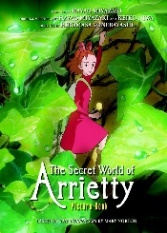 Arrietty:Sotto il pavimento di una grande casa nella campagna di Tokyo, vive la quattordicenne Arrietty con la madre e il padre. Sono una famiglia di "rubacchiotti", alti dieci centimetri, che prendono in prestito dagli umani tutto ciò che serve loro per sopravvivere ma in piccolissime quantità, in modo che nessuno se ne accorga e possa scoprire la loro esistenza. Arrietty, però, in una delle sue incursioni nel giardino della casa viene vista da Sho, un ragazzino umano di 12 anni che soggiorna lì, presso la zia, in attesa di una rischiosa operazione al cuore. Nonostante la cosa scateni il terrore nei genitori, che si preparano immediatamente a traslocare, Arrietty capisce di potersi fidare di Sho e tra i due nasce una breve ma importante amicizia.https://www.mymovies.it/film/2010/theborrowerarrietty/Ponyo sulla scogliera:Dalle profondità del mare emerge una pesciolina rossa a bordo di una medusa. Rimasta intrappolata in un barattolo di vetro, viene soccorsa e liberata da Sosuke, un bimbo di cinque anni che vive con la madre in cima alla scogliera. La gratitudine della pesciolina, che Sosuke battezzerà col nome di Ponyo, si trasforma in tenera amicizia. L'idillio viene però interrotto dall'intervento di Fujimoto, padre di Ponyo e padrone-stregone dei fondali marini. Un tempo umano, Fujimoto ha lasciato la terra per l'acqua prendendo in moglie la Madre del Mare. Decisa a tentare la fuga e a scegliere per sé un destino umano, Ponyo rovescia accidentalmente l'elisir magico del padre, trasformandosi in una bambina e alterando la quiete del mare.https://www.mymovies.it/film/2008/ponyosullascogliera/La tartaruga rossa:Scampato a una tempesta tropicale e spiaggiato su un'isola deserta, un uomo si organizza per la sopravvivenza. Sotto lo sguardo curioso di granchi insabbiati esplora l'isola alla ricerca di qualcuno e di qualcosa. Qualcosa che gli permetta di rimettersi in mare. Favorito dalla vegetazione rigogliosa costruisce una zattera, una, due, tre volte. Ma i suoi molteplici tentativi sono costantemente impediti da una forza sotto marina e misteriosa che lo rovescia in mare. A sabotarlo è un'enorme tartaruga rossa contro cui sfoga la frustrazione della solitudine e da cui riceve consolazione alla solitudine.https://www.mymovies.it/film/2016/theredturtle/Kirikù e la strega Karabà:In un piccolo villaggio africano dove sono rimasti solo anziani, donne e bambini, nasce Kirikù, un bambino minuscolo e prodigioso che taglia da solo il cordone ombelicale e fin dai primi istanti di vita è totalmente autonomo, indipendente, intelligente e in grado di badare a se stesso. Kirikù viene subito a sapere dalla madre che il villaggio è vessato dalla terribile strega Karabà, che ha sottratto l'acqua dalla fonte del villaggio e ha divorato tutti gli uomini più giovani del villaggio, i quali, uno dopo l'altro, hanno tentato di affrontarla invano.https://www.mymovies.it/film/1998/kiriku-e-la-strega-karaba/UP:In una sala cinematografica si proietta un cinegiornale su un esploratore, Charles Muntz, che è tornato dall'America del Sud con lo scheletro di un uccello che la scienza ufficiale qualifica come falso. Muntz riparte per dimostrare la sua onestà. Un bambino occhialuto, Carl, è in sala. Muntz è il suo eroe. Incontrerà una bambina, Ellie, che ha la sua stessa passione. I due cresceranno insieme e si sposeranno. Un giorno però Carl si ritrova vedovo con la sua villetta circondata da un cantiere e con il sogno che i contrattempi della vita non hanno mai permesso a lui ed Ellie di realizzare: una casa in prossimità delle cascate citate da Muntz come luogo della sua scoperta. Un giorno un Giovane Esploratore bussa alla sua porta. Sarà con lui che Carl, senza volerlo, comincerà a realizzare il sogno.https://www.mymovies.it/film/2009/up/WALL•E:Il film narra le vicende del robot WALL•E, che in un lontano futuro è l'unico abitante del pianeta Terra, ormai abbandonato dagli esseri umani a causa dell'eccessivo inquinamento e del continuo accumulo di rifiuti. Un giorno scende dal cielo un robot ad alta tecnologia di nome E.V.E. che lo fa innamorare e, in nome di questo amore, i due vivono un'avventura che cambia il loro destino e quello dell'umanità.https://www.mymovies.it/film/2008/walle/Sulle ali dell’avventura:Christian è uno scienziato specializzato in oche selvatiche. Thomas, suo figlio, è costretto a trascorrere le vacanze con suo padre. Per questo adolescente ossessionato dai videogiochi, il soggiorno nella campagna promette di essere un vero incubo. Tuttavia, si avvicinerà a suo padre e aderirà al suo folle progetto: salvare un gruppo di oche nane, una specie in via di estinzione.Unisce il fascino per le esplorazioni naturalistiche con le contemporanee istanze ecologiste sostenute in primo luogo dai giovani, preoccupati di fare la fine delle oche selvatiche.https://www.mymovies.it/film/2019/sulle-ali-dell-avventura/